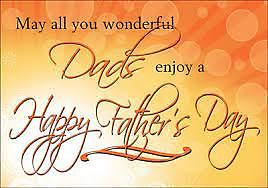    Saturday, June 18, 2022 at 6:30pm    Sunday, June 19, 2022                      at 9:00am & 10:45am 	SundayChildren's Church & Nursery Care         downstairs from sanctuaryParents may bring their child (infant to age 4) to the Nursery before the 10:45am 	worship. Children’s Church students (age 5-12) may attend class during 10:45am worship.Junior & Senior High Youth Group        age 13 thru High SchoolThe meeting is during the 10:45am worship service.   VBS Meeting 	Calling all volunteers!    Contact Debbie KeenanThe meeting for servants is June 26th at 12:20pm immediately following 2nd 	service downstairs.   		Monday"Pray in the week"    	Contact Church office: 732-892-4648The meeting is in the sanctuary at 5:30 to 6:30am. G.U.P.S. Meeting   	(Greeters, Ushers, Parking, Security) 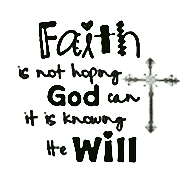 The next meeting is July 11h at 6:30pm JSCC.		TuesdayW.M.T.   (Worship/Media/Tech)   We are meeting on June 21st at 6:30pm at JSCC. Board Meeting  The next meeting will be June 28th at 6:30pm at JSCC.Prayer Meeting Available 	~ upon request ~We are willing to meet with you at 7:00pm at the church. Please contact Don Daily.	WednesdayMidweek Prayer & Bible Study     We meet in the sanctuary at 6:30pm for fellowship; worship is at 7:15pm. Services 	are live-streamed on Facebook, YouTube, or website: jscalvary.com.	ThursdayM.A.N.    (Men’s Accountability Network) Contact is John Buchta The meetings are the first & third weeks at 6:00pm downstairs at JSCC.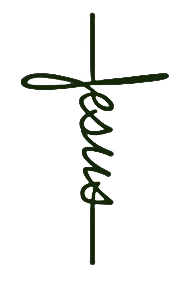 	Friday 	SaturdayMen’s Bible Study        Contact is Brian GaribayThe meeting is at JSCC from 8:45-10:00am.Work Days       ALL are welcome   ~   "many hands make light work"  We meet weekly from 10:00am-1:00pm. Planning Ahead…   and mark your calendar!Bridgefest 2022   Order your tickets online: bridgefest.org  $35 general admission	Volunteers to serve, please sign-up at counter. For info, contact Bob DeRocco.	An outreach at the Great Auditorium, Ocean Grove: Fri, June 24th & Sat, June 25th   	     Friday 10am-11pm: Concert at 7:00pm featuring Jeremy Camp   Saturday 10:00am-5:00pm: surf camp, soccer camp, Ocean Baptism at 3pm, Bible teachers all day, food trucks, sponsor booths, kids’ activities, youth rally.VBS   This year’s VBS theme is "The Armor of God" August 1st, 2nd, 4th & 5th at 6:00 to 8:00pm for 5 to 12-year-old children at JSCC. Contact is Debbie KeenanFACEBOOK   If you are joining us in person & already following us, we invite you   	to click the CHECK IN button via the Jersey Shore Calvary Chapel Facebook page. This 	helps let others know we are worshipping Jesus together. If you haven’t done so yet, 	please click the LIKE, SHARE & FOLLOW on our Facebook page & SUBSCRIBE to 	the Jersey Shore Calvary Chapel YouTube channel.Bulletin info   please contact me with additions, corrections or changes by calling or 	text: Marilyn at 732-233-3431 (please leave a msg.) or e-mail: mjmihalic@gmail.com.Website:  jscalvary.com   For info & to listen to our Pastor’s messages.Messages are available   Use the tear-off from this bulletin to request a thumb drive of 	today’s message, then please place in one of the agape boxes.How to give your tithes, gifts, prayer requests & message requests	You may mail your tithes & gifts to: JSCC, P.O. Box 1322, Pt. Pleasant Beach, NJ 	08742; or donate on-line at jscalvary.com; or place in one of the agape boxes in the 	sanctuary.Batter’s BoxServants on deck!!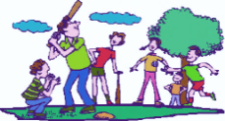 June 26thNursery: Infant-age 4Lynn, Maggie &Molly AlbinowskiChildren’s Church: age 5-12Dan, Monica & Marissa AmitieJunior Church Group:age 13 thru High SchoolJeff Woodworth & Kyle GormleyFor info, contactNursery:JoAnn Finger Children’s Church:Debbie KeenanW.M.T (Worship/Media Tech)Brian BortnickPro-PresenterSecurityTerry Walters & John BuchtaAll servicesWednesday at 6:30pmSaturday at 6:30pmSunday at 9:00am 10:45am Chris TocciGreetersSaturday at 6:30pmLinda Thompson & Linda AultSunday at 9:00amAndrew Foerst & Shirley ZytkoSunday at 10:45amDorothy ShermanUshersMike KeenanSat. at 6:30pmSun. at 9:00am& 10:45am